                                 Karta pracyTemat ,,Wietrzna zawieszka”Grupa: młodszo-szkolna                                                                Potrzebne do wykonania:                                                                   - gruba tektura, nożyczki                                                                             - szyszki sosnowe                                                                             - farby akrylowe, pędzle                                                                             - sznurek ozdobny, kolorową rafię                                                                             - koraliki, laski cynamonuWykonanie: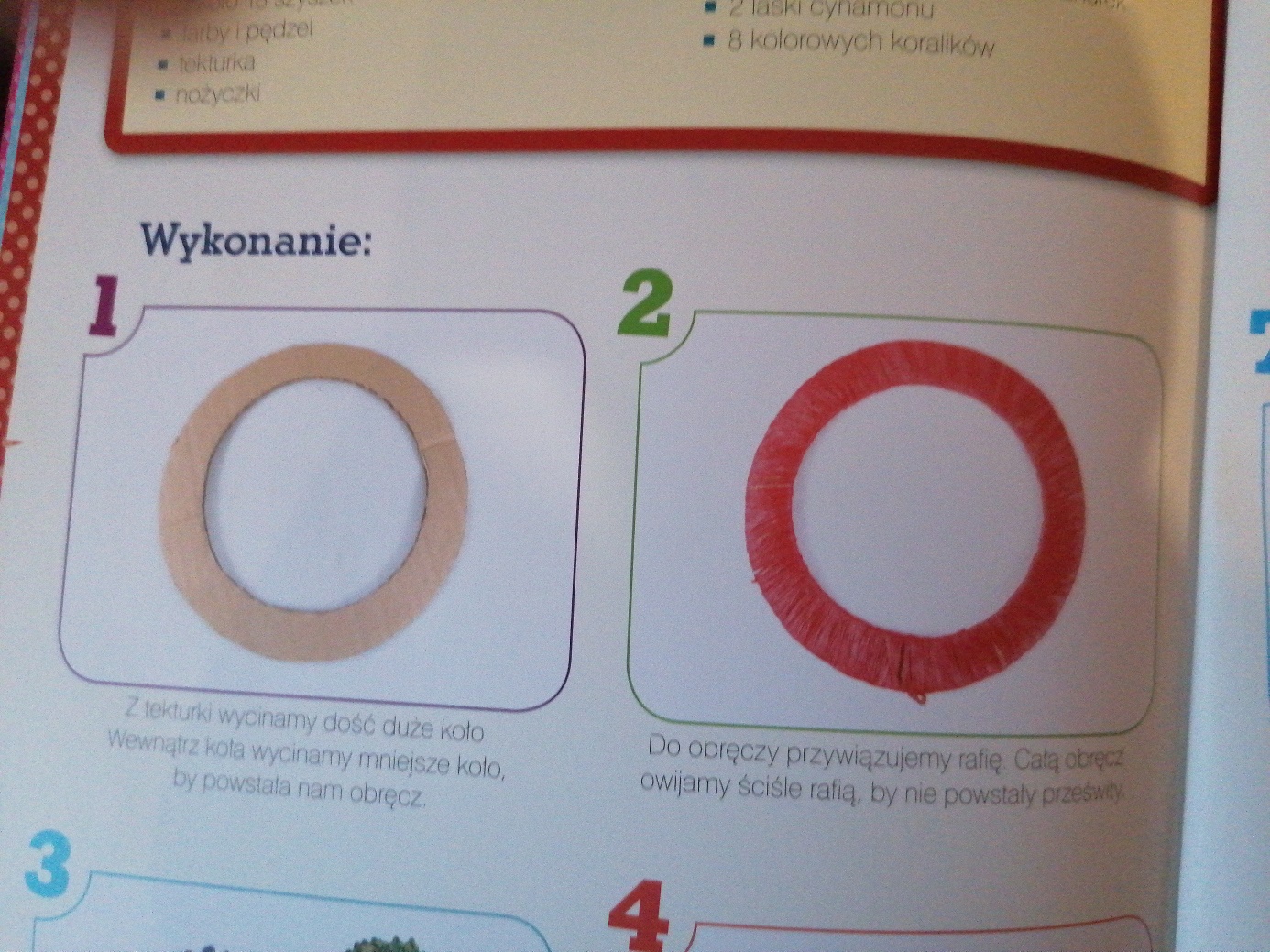 Z tektury wycinamy koło wielkości talerza deserowego, wycinamy środek, zostawiając obręcz 4cm grubości.                                                                             Do obręczy przywiązujemy sznurki i ściśle owijamy rafią, by nie było prześwitów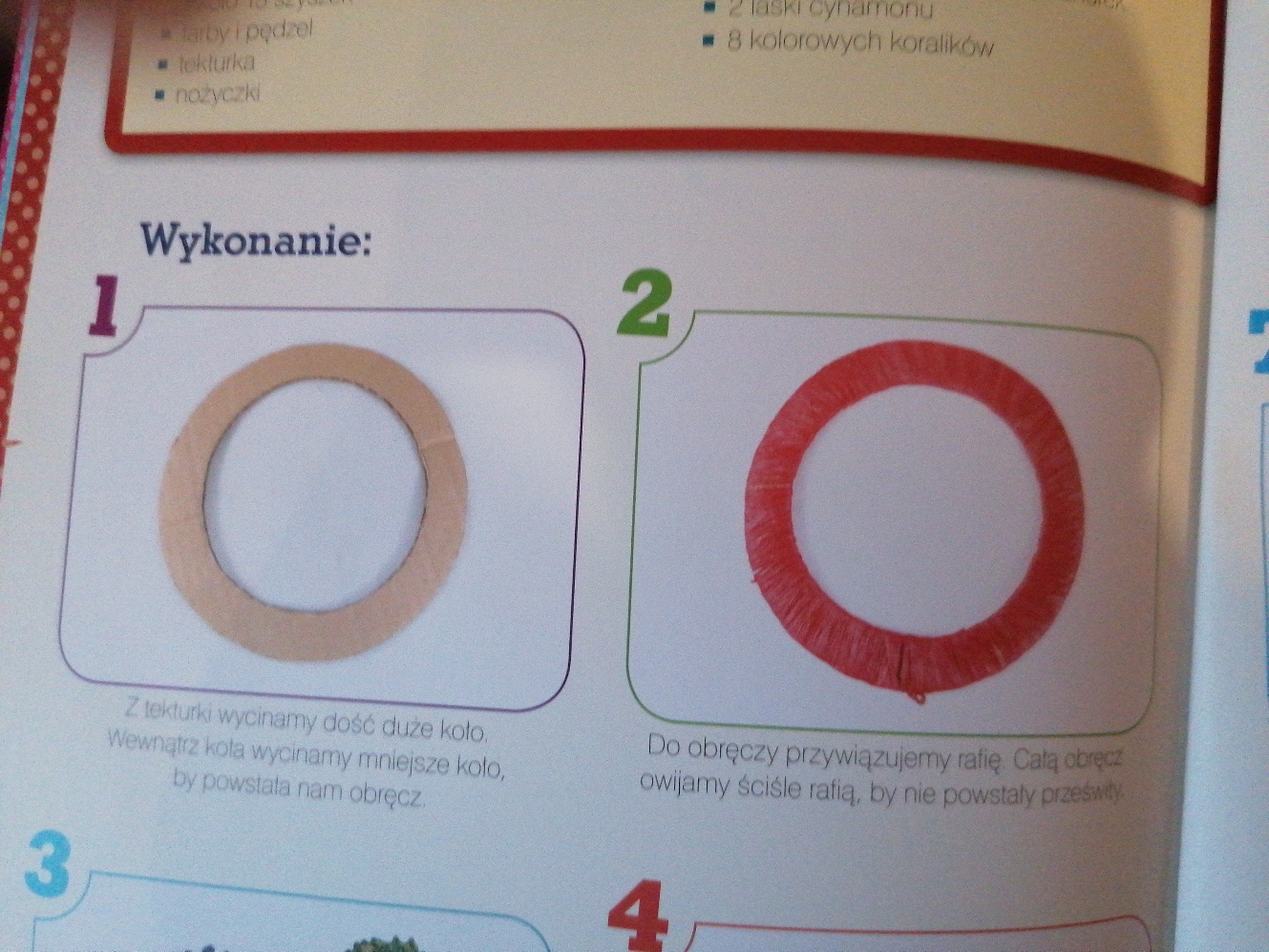 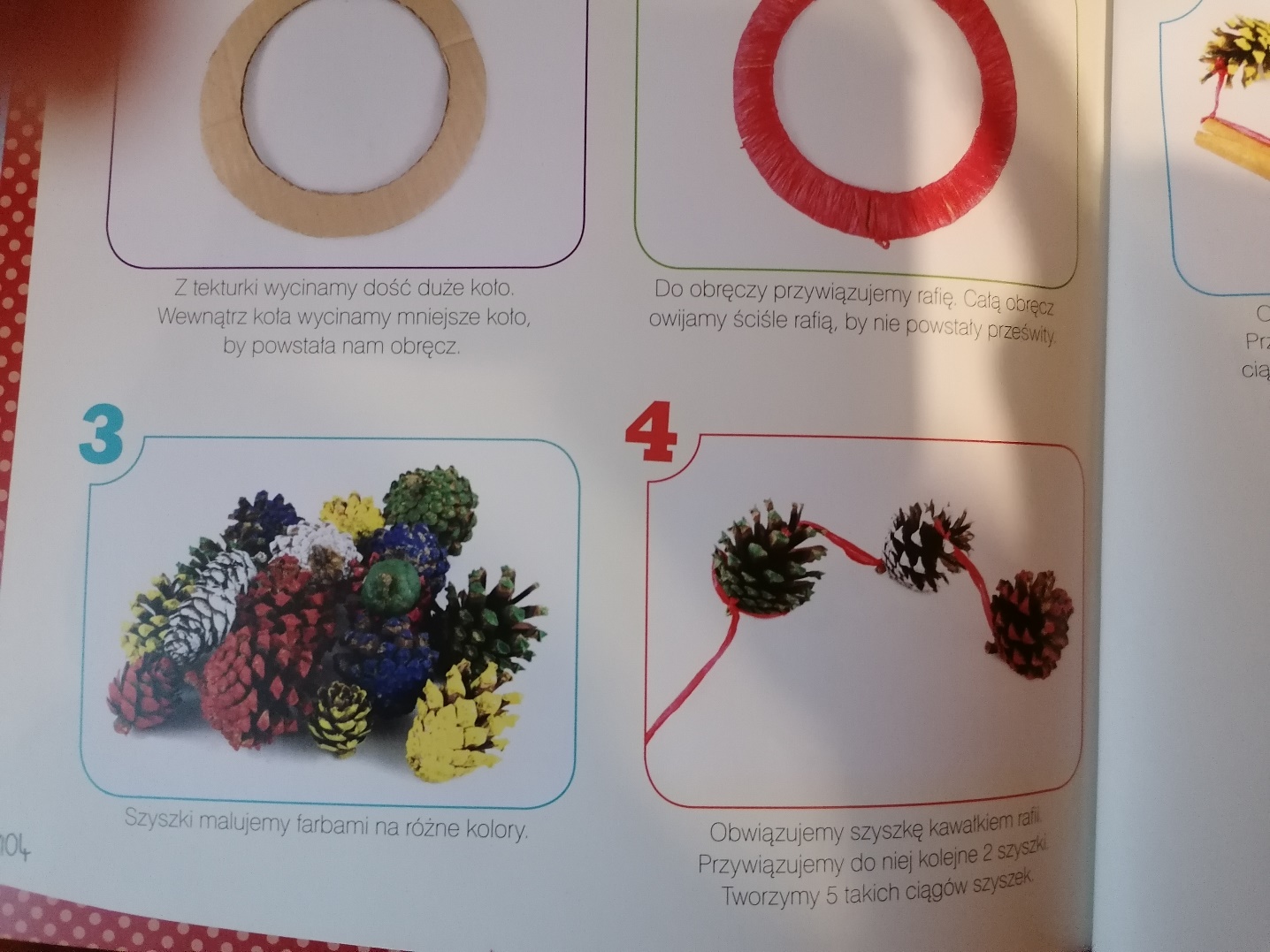 Szyszki malujemy farbami akrylowymi na różne kolory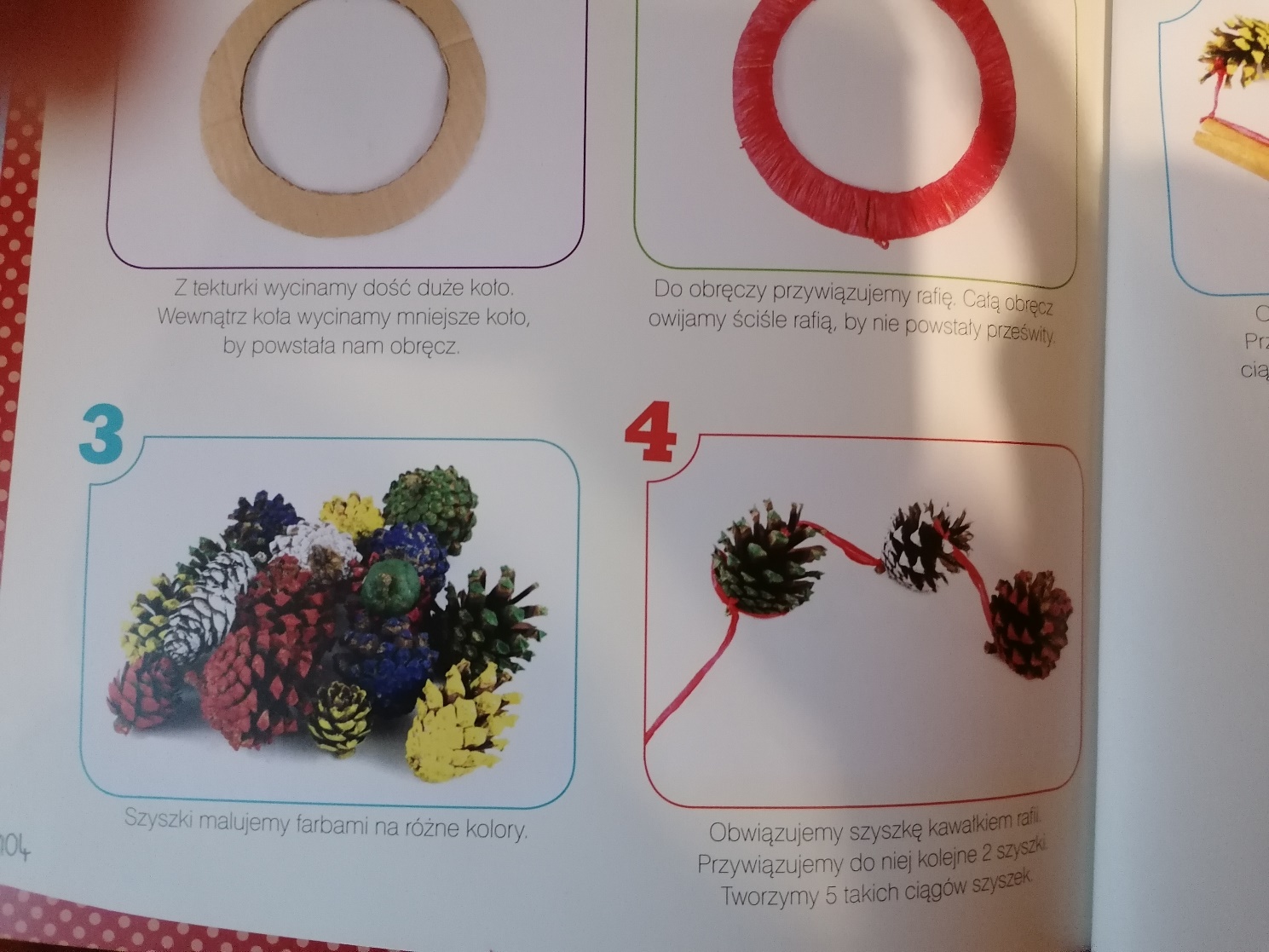 Szyszki obwiązujemy rafią, lub mocujemy klejem  na gorąco po trzy lub cztery  w każdym zwisie, których wykonujemy pięć sztuk.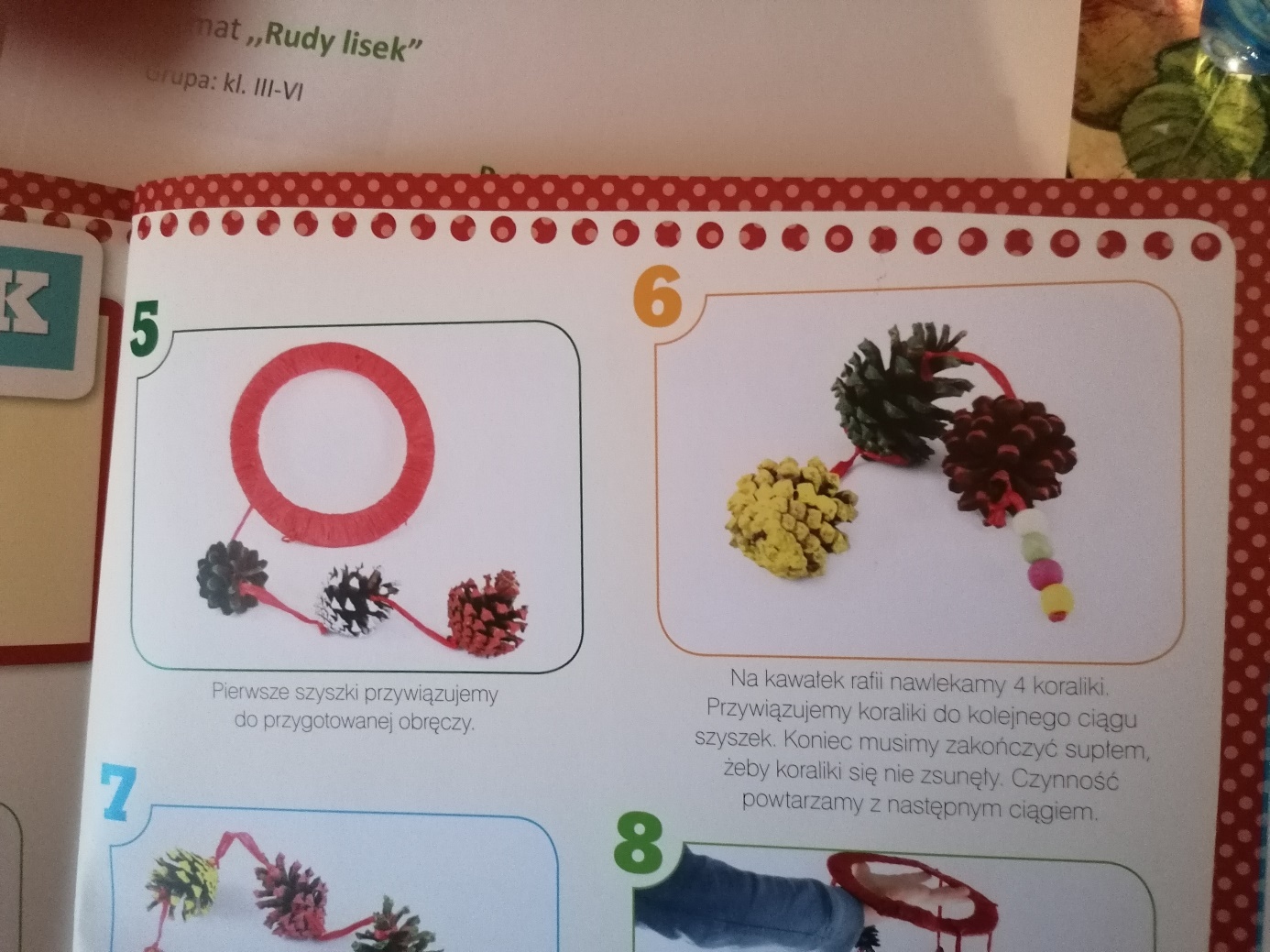 Na końcach szyszkowych zwisów doczepiamy kolorowe koraliki, zakańczamy supełkiem aby nie spadały. Można to robić klejem na gorąco.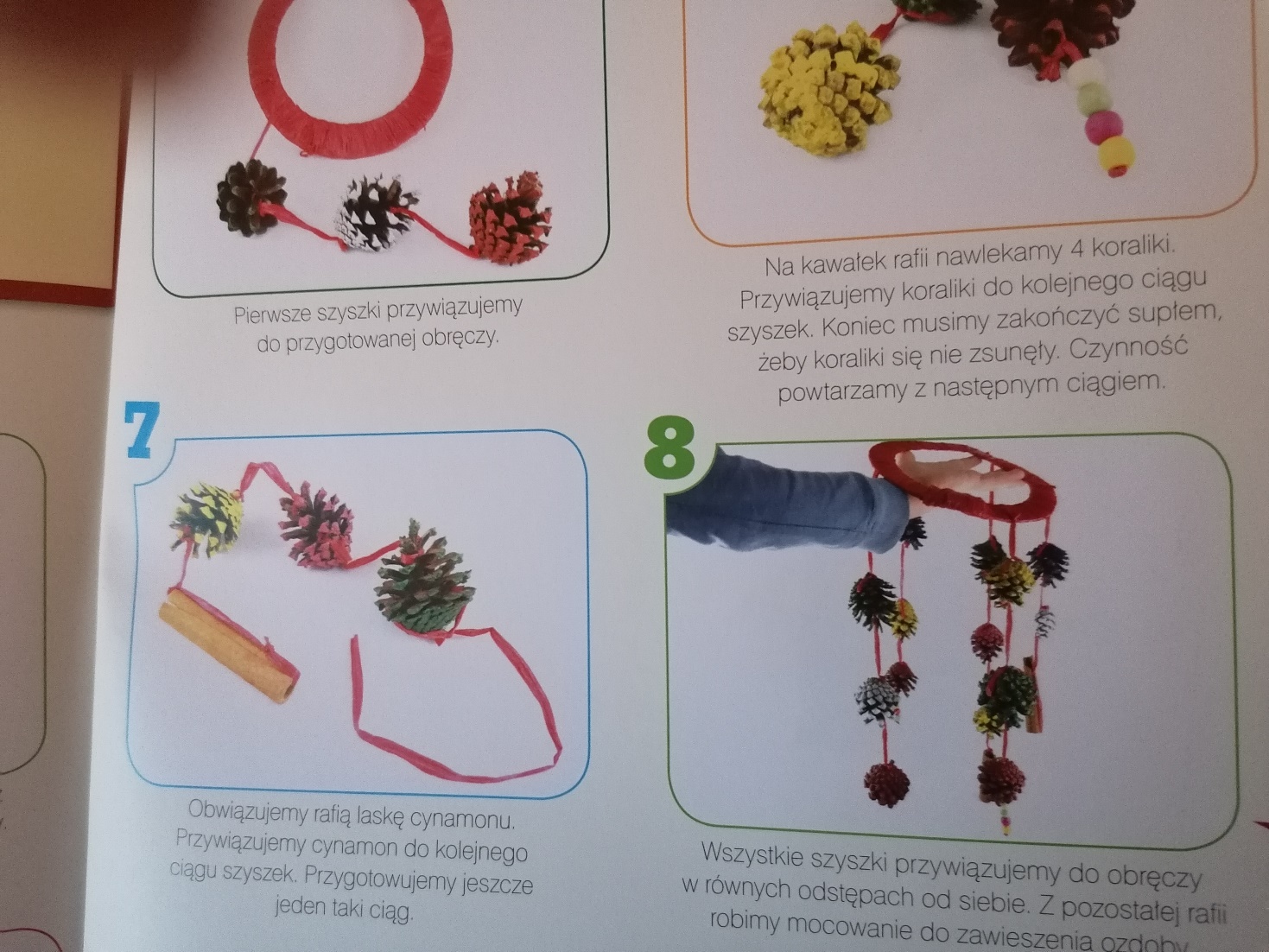 Przywiązujemy na końcu, przynajmniej dwóch ciągów laski cynamonu.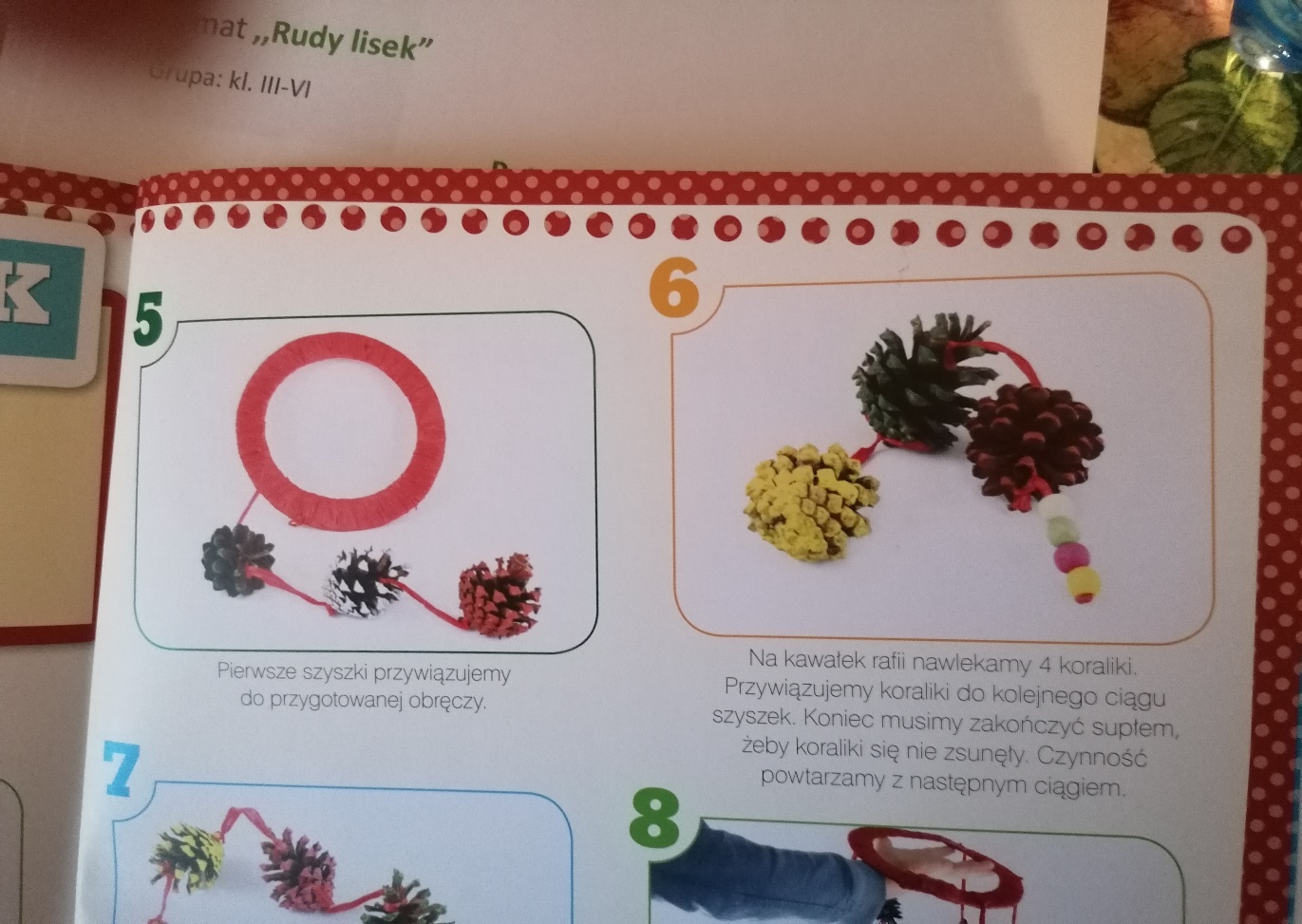 Do owiniętej obręczy przywiązujemy kolejno pięć gotowych zwisów, zachowując równe odstępy pomiędzy nimi.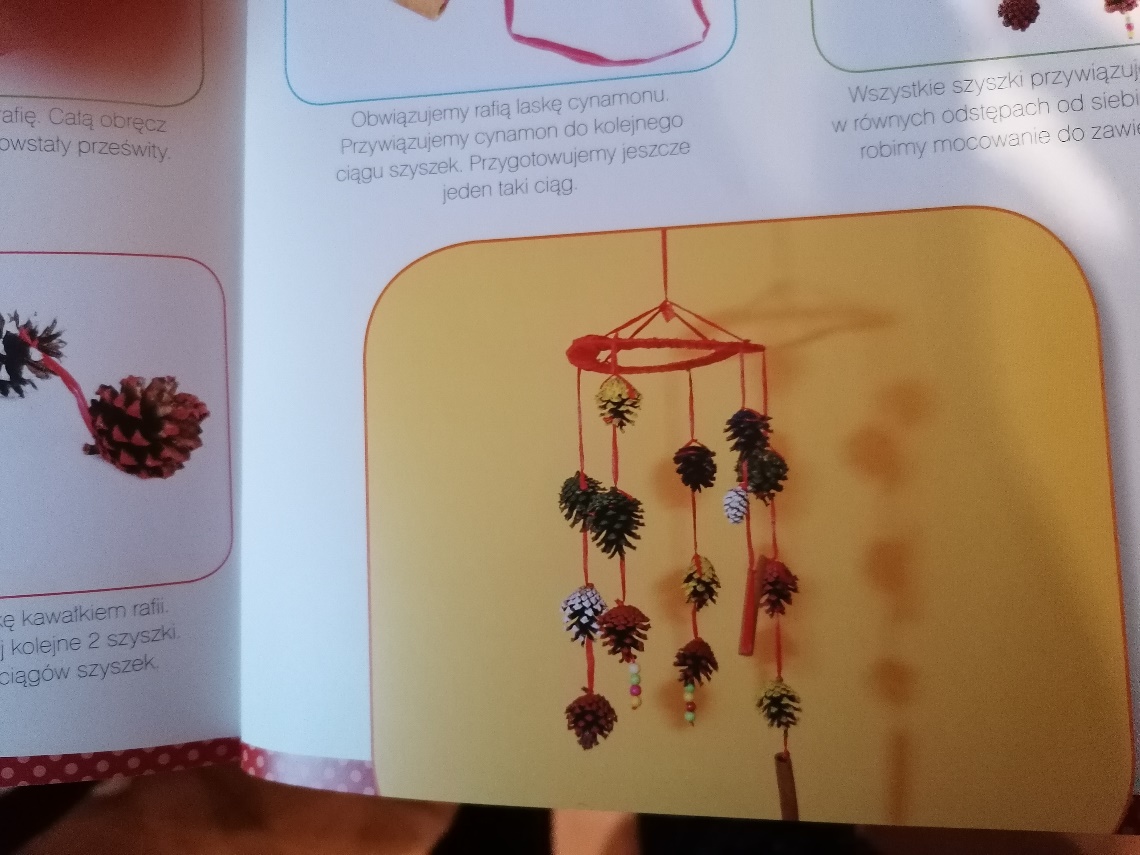 Po przyczepieniu zwisów do obręczy, należy po drugiej stronie obręczy wykonać z rafii  zaczepy do zawieszenia naszej ozdoby.Kompetencje kluczowe - świadomość i ekspresja kulturalna:Dziecko:- rozwija wyobraźnię i ekspresję twórczą;- czerpie zadowolenie z wykonanej pracy;- nabiera przyjemności z wyrażania siebie środkami artystycznymi;Opracowanie: Barbara Nawojczyk